School Games Gymnastics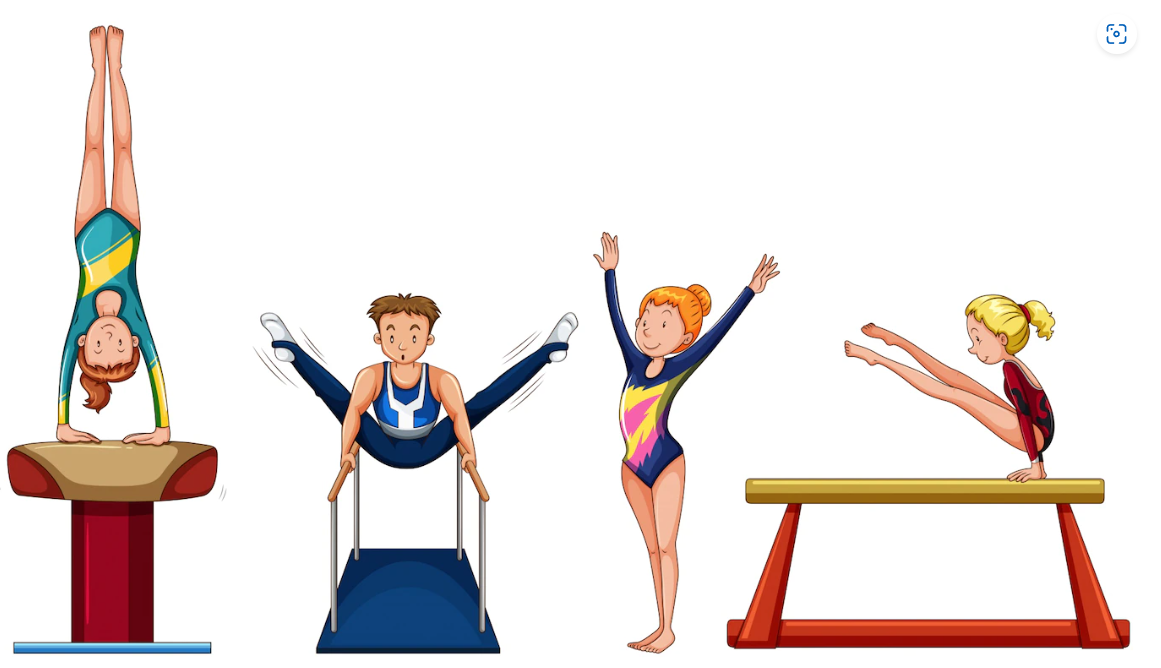 Congratulations to the Year 4 Gymnastics Squad, who are the winners of the St Helens Competition.  They will now go to the Merseyside School Games Final in the summer term.  A big thank you to Miss Bennett for her excellent coaching.Good luck in the Merseyside Finals!